LYCEE INTERNATIONAL JEAN-MERMOZ  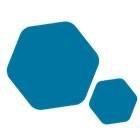 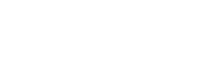 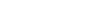 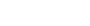 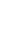 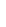 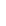 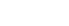 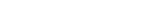 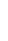 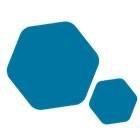 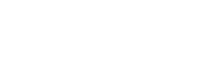 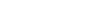 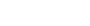 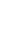 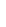 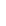 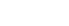 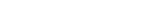 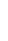 ABIDJAN – COCODY  08 BP 3545 ABIDJAN 08    Tél : 22 48 05 29  – E-mail : info@lijmermoz.org www.lijmermoz.org   LISTE DES MANUELS SCOLAIRES 1ère S   2018/2019 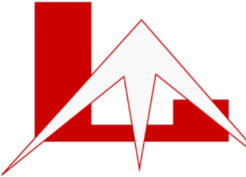 DISCIPLINE   MANUELS   FOURNITURES   ANGLAIS   Meeting Point 1re. - Edition Hatier, 2011      ISBN: 978-2-2189-5333-0    cahier grand format 24x32 (100 p)     1 clé USB de 4 GO   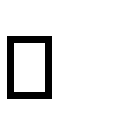 ARABE LV3   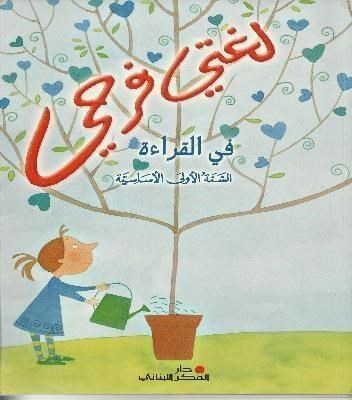 4 cahiers doubles lignes  1 grand cahier 200 pages   1 porte-vue   ARABE LV2   Ya-hala ! 1 niveau A2.1   ISBN : 978995326837-8   Cahier d’activité + CD   ISBN : 978995326837-8   Editeur : Hachette-Antoine   ESPAGNOL LV2-LV3  Pas de manuel  1 cahier grand format 24 x 32 (100 pages)   ALLEMAND LV3   Team Deutsch NEU 1re - Livre de l'élève (2016)   ISBN : 9782356853073   Team Deutsch NEU 1re - Cahier d'activités (2016)   ISBN : 9782356853080   -1 grand cahier 100 pages   -1 porte-vue   HISTOIRE   GEOGRAPHIE   Histoire géographie 1 S, Hatier 2013 – isbn :   9782218961830    1 grand cahier 24x32, grands carreaux, sans spirale, 180 pages   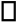 MATHEMATIQUES   Transmath  1re S. – Edition Nathan, 2011     ISBN : 978-2-09-172446-1   2 cahiers A4, 96 pages, petits carreaux + un cahier de brouillon (non exclusif aux mathématiques)Un rapporteur, une équerre, Calculette : TI 83 Premium CE (autres modèles avec mode examen acceptés mais l’élève devra être autonome)  FRANÇAIS   Un cahier de méthodes et les lectures suivies seront ultérieurement choisis en conformité avec la réforme du lycée. Classeur et feuilles simples A4   S.V.T.   Le manuel de SVT pour la 1ère S sera numérique. C'est l'établissement qui se chargera, avant la rentrée scolaire, des formalités d'obtention du manuel pour chaque élève. Le montant (très raisonnable) sera facturé lors de l'appel de fond du 1er trimestre. Manuel numérique Bordas SVT 1re S, Edition  2011  Auteurs : M. Denis Baude / M. Claude Lizeaux  Editeur : Bordas      978-2-04-734143-8  Classeur grand format + feuilles dessin + blouse de laboratoire en coton   PHYSIQUE-CHIMIE   Physique-Chimie 1ère S   Collection Dulaurans / Durupthy  - Edition   Hachette,  2011      ISBN : 978-2-01-135534-8   Classeur grand format + feuilles dessin + blouse de laboratoire manches longues en coton   LATIN   Latin 1ère NATHAN (Gaillard) 2008   ISBN : 978-2-09-172866-7   Dictionnaire Gaffiot poche ISBN 9782011679406  ARTS PLASTIQUES    Pas de manuel  - 	1 petit cahier travaux pratiques 17 x 22 cm 96 pages  1 pochette de papier dessin-    12 feuilles blanches 24 x 32 cm- 180 gr - Un porte-vue de 20 pages pour matérialiser le parcours d'éducation artistique et culturelle (PEAC) et les documents méthodologiques.  - 	     1 clé USB 1 Go (Images, diaporamas, vidéos et textes produits en classe ou à la maison)  Une trousse spéciale avec :  12 crayons de couleurs  12 feutres pointes moyennes ou larges 1 crayon à papier HB, paire de ciseaux (scolaire), colle en tube, gomme et taille-crayon et une règle flexible 20 cm.  Un marqueur noir permanent  - Un grand tee-shirt ou un tablier de protection avec le nom de l'élève.   